KÉRELEMTárgy: Kreditpontok elszámolása konferencia részvételértTisztelt Prof. Dr. Illés Árpád!Alulírott ................. (Neptun kód: ..............., ... éves KODI PhD hallgató) azzal a kérelemmel fordulok Önhöz, hogy az alábbiakban leírt konferencián való részvételemet szíveskedjék elfogadni és engedélyezni a kreditpontok elszámolását.Konferencia neve: Konferencia helyszíne: Konferencia időpontja: Konferencián való részvétel módja: Konferencián előadott poszter címe: Dátum és aláírás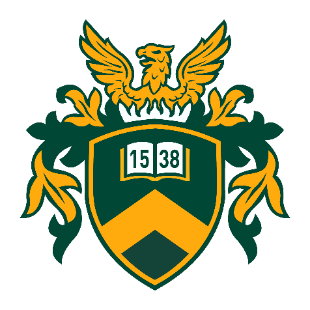 DEBRECENI EGYETEMÁltalános Orvostudományi KarKlinikai Orvostudományi Doktori Iskola